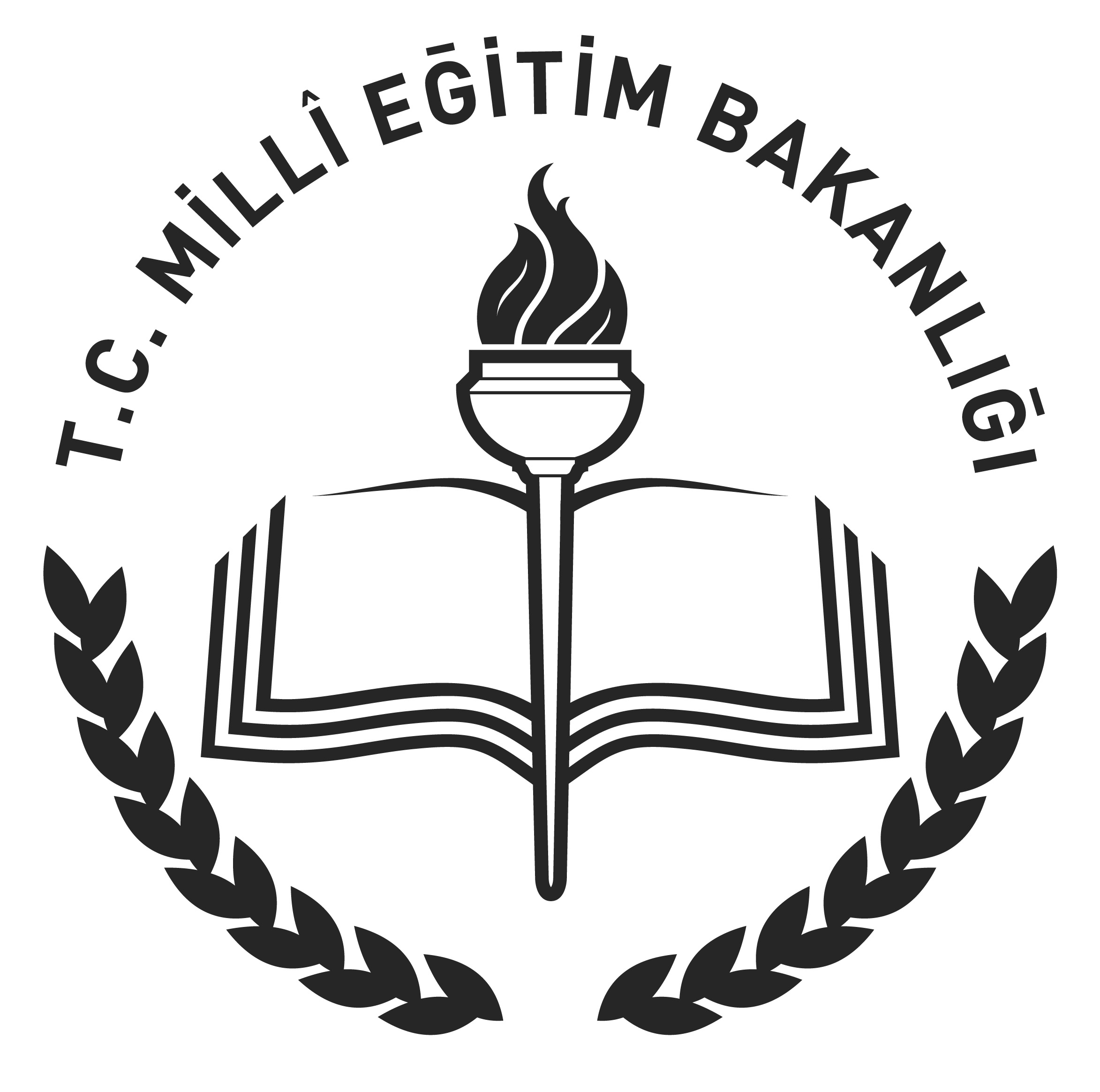 MEBÖZEL EĞİTİM REHBERLİK veDANIŞMA HİZMETLERİ GENEL MÜDÜRLÜĞÜ……./…….. Eğitim-Öğretim YılıÖğrencinin Adı Soyadı:………………………………………..Düzenleyen:                                                        İmza:                        Tarih:BİREYSELLEŞTİRİLMİŞ EĞİTİM PROGRAMI FORMUÖğrencinin Adı Soyadı :											Sınıfı Numarası  :     Eğitim Programını Hazırlayanlar  :                                                                                                         BEP Hazırlama Tarihi  :															   …./…./……..       Öğrenci Velisi                 Sınıf/Sınıf  Rehber Öğretmeni                 Branş Öğretmeni                          Rehber Öğretmen                 Birim Başkanı                               İmza                                                  İmza                                           İmza                                               İmza                                          İmzawww.gelisenbeyin.net ÖğrencininÖğrencininAdı SoyadıSınıfıEĞİTSEL PERFORMANS* Öğretmen alanı (dersi) ile ilgili yıllık ders programını dikkate alarak, öğrencinin yapabildiği kazanımları tespit etmek, yıl içerisinde kazandırılması gereken kazanımları belirlemek amacıyla bu formu doldurmalıdır.Öğrencinin yeterlilikleri, gelişim özellikleri, öncelikli ihtiyaçları, engeli, sınıfı v.b etmenler dikkate alınarak, hangi alanlarda ( derslerde) BEP Planı hazırlanacağına BEP Birimi karar vermelidir. Ancak BEP Planları hazırlanmasına ihtiyaç duyulmayan alanlarda (derslerde) görev alan öğretmenler BEP Toplantılarına katılarak öğrencinin güçlü yanları ve yapılabilecekler konusunda BEP Geliştirme Birimini bilgilendirmelidir.*Öğrencinin performansını belirlemeye yönelik yapılacak çalışmalar ve izlenecek yollar Kılavuz Kitapta örnekleri ile anlatılmıştır.Uzun Dönemli AmaçlarKısa Dönemli AmaçlarBaşlangıç-Bitiş TarihiSorumlu KişilerKAZANIM 1: Teknoloji ve Tasarım Dersi etkinliklerine hazırlık yapar.Yapacağı çalışmaya uygun araç gereçleri alır.Ekim - KasımKAZANIM 2: : Teknoloji ve Tasarım Dersi etkinliklerinde temiz ve düzenli olmaya özen gösterir.Yapacağı çalışma için gerekli ortamı hazırlar.  Çalışma yaptığı ortamı temizler. Gösterilen araç-gerecin adını söylerEkim - KasımKAZANIM 3: Düzen kuşağı çalışmaları yapar. Biriminin şeklini çizer, Biriminin malzemelerini getirerek, birimini yapar.Kasım - AralıkKAZANIM 4: Birim araması yapar.Birimlerini çoğaltır, Birimlerini birleştirerek düzen oluşturur.Kasım - AralıkKAZANIM 5: Birimini yaparBirimini kartona çizdikten sonra makasla keserek onu yapar.Kasım - AralıkKAZANIM 6: Düzen oluştururBiriminin malzemelerini getirerek, birimini yapar. Biriminin şeklini çizer.Birimlerini çoğaltır. Birimlerini birleştirerek düzen oluşturur.Kasım - AralıkKAZANIM 7: Kurgu kuşağı çalışmaları yapar.Kurgu çalışmasının ne olduğunu bilir.Aralık - OcakKAZANIM 8:Düşüncelerini listeler.Hayallerinin neler olduğunu listeler. Hangi düşüncesinin kurgusunu yapacaksa onu belirlerAralık - OcakKAZANIM 9: Düşüncelerinin çizim çalışmaları yapar.Hangi düşüncesinin kurgusunu yapacaksa onu belirler. Düşüncesini kâğıda çizer ve boyar.Aralık - OcakKAZANIM 10: Yapım kuşağı çalışmaları yapar.Yapacağı projesinin malzemelerini belirlerŞubat - Mart KAZANIM 11: Düşüncelerini listelerProjesinin nasıl yapacağını belirler. Malzemelerini getirir.Şubat - MartKAZANIM 12: Düşüncelerinin çizim çalışmaları yapar.Malzemelerini getirir, Projesinin nasıl yapacağını belirlerMart- NisanKAZANIM 13:Yapım çalışması yapar.Projesinin zaman planlamasını yapar, Projesini yapar.Nisan - MayısKAZANIM 14:Yaptığı çalışmaları sergiler.Tamamladığı projesini sergiler ve tanıtır.Haziran